2015 new products Rifles338 Federal ModelsSince its introduction in 2006, the 338 Federal has established itself has an extremely versatile, high-performance big game cartridge. Built on the .308 case and “necked-up” to hold a .338 diameter bullet, this load offers hunters a faster muzzle velocity than the 308 Win. but with a heavier bullet. As a result, the short-action cartridge provides magnum energy for devastating performance on game, without magnum recoil. These qualities have inspired Savage Arms™ to chamber six of its most popular big game rifles in the caliber. They include the 11 Long Range Hunter, 11 Hog Hunter, 16 FCSS, 16 Bear Hunter, 11 Trophy Hunter XP and 16 Trophy Hunter XP. Features & BenefitsShort-action 338 Federal chamberingHigher muzzle velocity than the 308 Win. with a .338 diameter bulletDevastating terminal performance with less felt recoil than typical magnum calibersAvailable in six of Savage Arms’ most popular big game rifle platformsPart No.	Description	UPC	MSRP22450	11 Long Range Hunter, 338 Federal	0-11356-22450-7	$1,10422455	11 Hog Hunter, 338 Federal	0-11356-22455-2	$56022453	16 FCSS, 338 Federal	0-11356-22453-8	$88522454	16 Bear Hunter, 338 Federal	0-11356-22454-5	$1,03522451	11 Trophy Hunter XP, 338 Federal	0-11356-22451-4	$61222452	16 Trophy Hunter XP, 338 Federal	0-11356-22452-1	$740Savage Arms 16 FCSS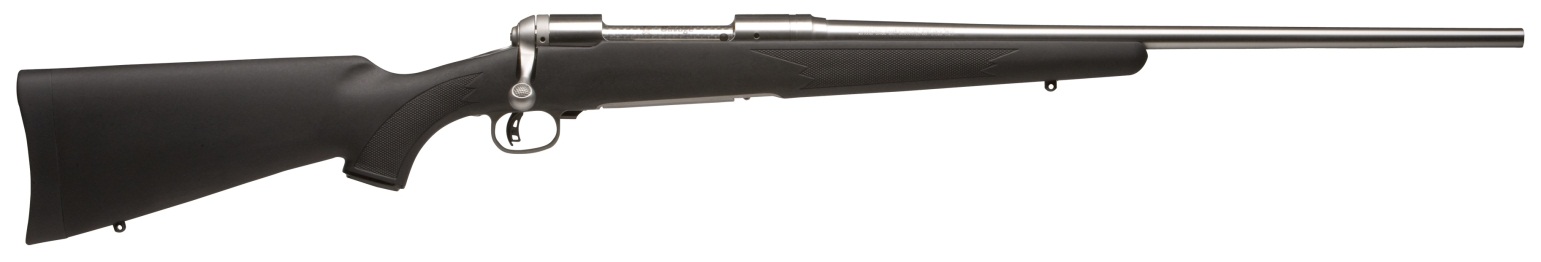 